UvodŽupanijsko stručno vijeće svoj rad temelji na Zakonu o odgoju i obrazovanju u osnovnoj i srednjoj školi (čl. 115)  koji navode da učitelji i stručni suradnici imaju pravo i dužnost permanentnog stručnog i pedagoškog usavršavanja. Obveza stručnog usavršavanja propisana je i odredbama Standarda za školske knjižnice (članak 18.) koji ističe da školski knjižničar ima obvezu stalnog stručnog usavršavanja, između ostalog, i sudjelovanjem na stručnim sastancima školskih knjižničara.Stručno usavršavanje organizira i provodi Agencija za odgoj i obrazovanje, a za obavljanje pojedinih poslova Agencija imenuje voditelje županijskih stručnih vijeća. Županijsko stručno vijeće knjižničara osnovnih i srednjih  škola Istarske županije broji 68 članova, od kojih je 45 osnovnoškolskih i 23 srednjoškolska  knjižničara. Voditeljica je Adela Granić, prof. i dipl. bibliotekarka, stručna suradnica mentorica, zaposlena u OŠ Marije i Line u Umagu.Realizacija plana i programaU školskoj 2015./2016. godini planirana su tri županijska stručna vijeća školskih knjižničara Istarske županije.Kako je u ovoj školskoj godini započela Cjelovita kurikularna reforma te su napisani i objavljeni dokumenti o kojima je trebalo provesti stručnu raspravu organizirano je još jedno županijsko stručno vijeće tako da ih je bilo ukušno četiri.Prvo županijsko vijećeodržano je u Osnovnoj školi Marije i Line u Umagu 2. studenog 2015.Drugo županijsko vijećeodržano je u Osnovnoj školi Marije i Line u Umagu 17. veljače 2016.Treće županijsko vijećeodržano je u Osnovnoj školi Monte Zaro u Puli 22. ožujka 2016.Četvrto županijsko vijećeodržano je u Gradskoj knjižnici i čitaonici u Puli 15. lipnja 2016.Predavanja, radionice i primjeri dobre praksePredavačiPopis predavačaNazočnost na skupovimaZaključakPlan i program Županijskog stručnog vijeća školskih knjižničara Istarske županije realiziran je u potpunosti. Razlog manjem odazivu knjižničara na 3. ŽSV vjerojatno je nadnevak, to jest skup je organiziran za vrijeme uskršnjih praznika. Zbog predavačica se nije mogao organizirati u drugom terminu. Nakon analize svih evaluacijskih upitnika može se utvrditi da su svi knjižničari zadovoljni organizacijom skupova te stručnim usavršavanjem koje su dobili. U anketama su izrazili želju za radionicama primjene informatičko-komunikacijske tehnologije u knjižnici i Web 2.0 alatima te ćemo u idućoj školskoj godini povećati broj takvih radionica.Podaci za kontaktPodaci o voditeljici ŽSV-a knjižničara Istarske županije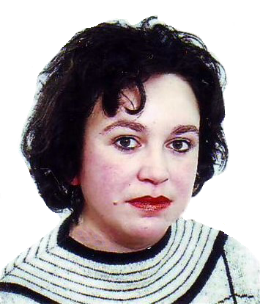 Podaci o školiOsnovna škola Marije i Line, Umag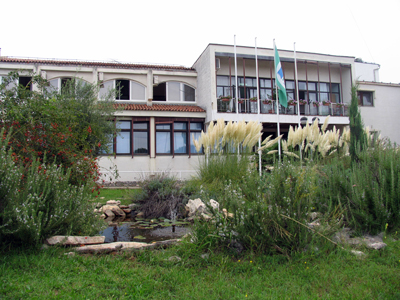 Školska 1452470 Umagtel.: (052) 741 497fax.: (052) 751 472e-mail: os-mil@hi.t-com.hr web: www.os-marijeiline.skole.hr MB:  3036448OIB:  77808331343IBAN:  HR1323800061846800002 r.br.Tema predavanja / radionice /primjera dobre praksePredavači Društveno odgovorno poslovanje i školska knjižnica: Od znanja do imanjaMajda Milevoj Klapčić i Gabriela DundaraRevizija i otpis i u školskim knjižnicamaLiana DikovićKljučni pojmovi Strategije obrazovanja, znanosti i tehnologijeAdela Granić i Antonija MijatovićDobrobit cjelovite kurikularne reformeAdela Granić i Antonija MijatovićKritičko razmišljanje kao preduvjet medijske pismenostiAmadea DraguzetŠah u školeDušanka ĐokanovićIKT i miAdela Granićr.br.Tema predavanja / radionice /primjera dobre praksePredavači Informacijska pismenost i GOOElda Pliško HorvatPo jeziku dok te bude, I glavom će tebe biti!Kristina VardaOd ideje do projekta Helga Možé GlavanKnjižničarka u međunarodnim projektimaAlida Devčić CrnićPlaniranje i pisanje prijedloga projektaAdela GranićPredstavljanje web stranice školskih knjižničara HrvatskeAdela GranićLINE – Literatura za interkulturalnu edukacijuSandra VidovićSakralni dragulji sa ŠkurinjaKoraljka Mahulja - PejčićNatjecanje u znanju i kreativnosti „Čitanjem do zvijezda“Jelena Paićr.br.Tema predavanja / radionice /primjera dobre praksePredavači Stilovi učenjaAdela GranićProjekt R.E.A.D. ® Čitaj (o) psuDragica Pršo, Izabela Kapustić, Goranka Rosanda FurlanDan jabukaSanja Triska ŠkrinjarPrijedlog kurikuluma Učiti kako učitiDr. sc. Jasna MiličkiPrijedlog kurikuluma Uporaba informacijske i komunikacijske tehnologije i mjesto školske knjižnice u njemuDraženka Stančićr.br.Tema predavanja / radionice /primjera dobre praksePredavačiOd ideje do projektaHelga Možé GlavanZbornik radova Proljetne škole školskih knjižničaraBiserka Šušnjić  FormaVrijeme Broj predavanjaRadionice480 minuta = 8 sati8Primjeri dobre prakse280 min. = 4 sata i 40 min.13Predavanja345 min. = 5 sata i 45 min.6Ukupno vrijeme1105 min. = 18 sati i 25 min.27Popis radionica po abecednom redu voditelja radionicePopis radionica po abecednom redu voditelja radionicePopis radionica po abecednom redu voditelja radionicePopis radionica po abecednom redu voditelja radionicePopis radionica po abecednom redu voditelja radionicer.brIme i prezime voditelja radioniceNaziv radionice Trajanje u minutamaVrijeme održavanja1.Amadea Draguzet, prof. i dipl. bibl., stručna suradnica mentorica, OŠ Stoja, Pula  Kritičko razmišljanje kao preduvjet medijske pismenosti602. 11. 2015.2.Adela Granić, prof. i dipl. bibl. Stručna suradnica mentorica, OŠ Marije i Line, Umag   Ključni pojmovi Strategije obrazovanja, znanosti i tehnologije45*2. 11. 2015.3.Adela Granić, prof. i dipl. bibl. stručna suradnica mentorica, OŠ Marije i Line, Umag   Dobrobit cjelovite kurikularne reforme45*2. 11. 2015.4.Adela Granić, prof. i dipl. bibl. stručna suradnica mentorica, OŠ Marije i Line, Umag   Stilovi učenja4522. 3. 2016.5.Antonija Mijatović, prof. i dipl. psiholog, OŠ Marije i Line, Umag   Ključni pojmovi Strategije obrazovanja, znanosti i tehnologije0*2. 11. 2015.6.Antonija Mijatović, prof. i dipl. psiholog, OŠ Marije i Line, Umag   Dobrobit cjelovite kurikularne reforme0*2. 11. 2015.7.Helga Možé Glavan, dipl. oec.  Zaklada za poticanje partnerstva i razvoj civilnog društva PulaOd ideje do projekta24015. 6. 2016.8.Kristina Varda, dipl. bibl. i prof., stručna suradnica mentorica, Pazinski kolegij – klasična gimnazijaPo jeziku dok te bude, I glavom će tebe biti!4511. 2. 2016.*više predavača, isto predavanjePopis primjera dobre prakse po abecednom redu predavačaPopis primjera dobre prakse po abecednom redu predavačaPopis primjera dobre prakse po abecednom redu predavačaPopis primjera dobre prakse po abecednom redu predavačaPopis primjera dobre prakse po abecednom redu predavačar.brIme i prezime predavačaNaziv primjera dobre prakseTrajanje u minutamaVrijeme održavanja1.Alida Devčić Crnić, prof i dipl. bibl. OŠ Podmurvice, RijekaKnjižničarka u međunarodnim projektima4511. 2. 20162.Gabriela Dundara, prof. ekonomske grupe predmeta, SŠ „Mate Blažine“ LabinDruštveno odgovorno poslovanje i školska knjižnica45*2. 11. 2015.3.Dušanka Đokanović, prof. i dipl. bibliotekar, OŠ dr. Mate Demarina MedulinŠah u škole202. 11. 2015.4.Adela Granić, prof. i dipl. bibl. stručna suradnica mentorica, OŠ Marije i Line, Umag   IKT i mi202. 11. 2015.5.Izabela Kapustić, prof. i dipl. knjižničarka, stručna suradnica mentorica, OŠ FažanaProjekt R.E.A.D. ® Čitaj (o) psu OŠ Monte Zaro Pula, OŠ Fažana i Udruga Indeficienter Pet Therapy Vinkuran30*22. 3. 2016.6.Koraljka Mahulja Pejčić, prof. hrv. jezika i dipl. knjižničar, OŠ Ivana Zajca, RijekaSakralni dragulji sa Škurinja3011. 2. 2016.7.Majda Milevoj Klapčić, prof. i dipl. knjižničarka SŠ „Mate Blažine“ Labin  Društveno odgovorno poslovanje i školska knjižnica0*2. 11. 2015.8.Jelena Paić, prof. i dipl. knjižničar, Osnovna škola Marije i Line, UmagNatjecanje u znanju i kreativnosti „Čitanjem do zvijezda“2011. 2. 2016.9. Elda Pliško Horvat, prof. i dipl. knjižničar, stručna suradnica savjetnica, TSŠ-S.M.S.I. Dante Alighieri Pula-Pola  Informacijska pismenost i GOO3011. 2. 2016.10.Dragica Pršo, prof. i dipl. knjižničarka, stručna suradnica mentorica, OŠ Monte Zaro PulaProjekt R.E.A.D. ® Čitaj (o) psu OŠ Monte Zaro Pula, OŠ Fažana i Udruga Indeficienter Pet Therapy Vinkuran0*22. 3. 2016. 11.Goranka Rosanda Furlan, prof., Udruga Indeficienter Pet Therapy, VinkuranProjekt R.E.A.D. ® Čitaj (o) psu OŠ Monte Zaro Pula, OŠ Fažana i Udruga Indeficienter Pet Therapy Vinkuran0*22. 3. 2016. 12.Sanja Triska Škrinjar, prof. i dipl. knjižničarka, OŠ Tone Peruško, PulaDan jabuka1022. 3. 2016. 13.Sandra Vidović, prof. i  dipl. knjižničar, Prva riječka hrvatska gimnazija, RijekaLINE – Literatura za interkulturalnu edukaciju3011. 2. 2016. Popis predavanja prema abecednom redu predavačaPopis predavanja prema abecednom redu predavačaPopis predavanja prema abecednom redu predavačaPopis predavanja prema abecednom redu predavačaPopis predavanja prema abecednom redu predavačaPopis predavanja prema abecednom redu predavačaPopis predavanja prema abecednom redu predavačaPopis predavanja prema abecednom redu predavačaPopis predavanja prema abecednom redu predavačar.brIme i prezime predavačaIme i prezime predavačaNaziv predavanja Naziv predavanja Trajanje u minutamaTrajanje u minutamaVrijeme održavanjaVrijeme održavanja1.Liana Diković, prof. i dipl. knjižničar  Gradska knjižnca i čitaonica PulaLiana Diković, prof. i dipl. knjižničar  Gradska knjižnca i čitaonica PulaRevizija i otpis i u školskim knjižnicamaRevizija i otpis i u školskim knjižnicama60602. 11. 2015.2. 11. 2015.2.Adela Granić, prof. i dipl. bibl. stručna suradnica mentorica, OŠ Marije i Line, Umag   Adela Granić, prof. i dipl. bibl. stručna suradnica mentorica, OŠ Marije i Line, Umag   Planiranje i pisanje prijedloga projektaPlaniranje i pisanje prijedloga projekta454511. 2. 2016.11. 2. 2016.3.Dr. sc. Jasna Milički, prof. i dipl. knjižničarka, stručna suradnica savjetnica  OŠ Marija Bistrica, Marija Bistrica    Dr. sc. Jasna Milički, prof. i dipl. knjižničarka, stručna suradnica savjetnica  OŠ Marija Bistrica, Marija Bistrica    Prijedlog kurikuluma Učiti kako učitiPrijedlog kurikuluma Učiti kako učiti454522. 3. 2016.22. 3. 2016.4.Draženka Stančić, prof. i dipl. knjižničarka, stručna suradnica savjetnica, OŠ I. Kukuljevića Sakcinskog, Ivanec  Draženka Stančić, prof. i dipl. knjižničarka, stručna suradnica savjetnica, OŠ I. Kukuljevića Sakcinskog, Ivanec  Prijedlog kurikuluma Uporaba informacijske i komunikacijske tehnologije i mjesto školske knjižnice u njemuPrijedlog kurikuluma Uporaba informacijske i komunikacijske tehnologije i mjesto školske knjižnice u njemu454522. 3. 2016. 22. 3. 2016. 5.Biserka Šušnjić, prof. i dipl. bibl., Agencija za odgoj i obrazovanje, ZagrebBiserka Šušnjić, prof. i dipl. bibl., Agencija za odgoj i obrazovanje, ZagrebPredstavljanje Zbornik radova Proljetne škole školskih knjižničaraPredstavljanje Zbornik radova Proljetne škole školskih knjižničara303015. 6. 2016.15. 6. 2016.Popis predavača (po abecednom redu), predavanja, radionica i primjera dobre praksePopis predavača (po abecednom redu), predavanja, radionica i primjera dobre praksePopis predavača (po abecednom redu), predavanja, radionica i primjera dobre praksePopis predavača (po abecednom redu), predavanja, radionica i primjera dobre praksePopis predavača (po abecednom redu), predavanja, radionica i primjera dobre praksePopis predavača (po abecednom redu), predavanja, radionica i primjera dobre praksePopis predavača (po abecednom redu), predavanja, radionica i primjera dobre praksePopis predavača (po abecednom redu), predavanja, radionica i primjera dobre praksePopis predavača (po abecednom redu), predavanja, radionica i primjera dobre praksePopis predavača (po abecednom redu), predavanja, radionica i primjera dobre prakser.brIme i prezime predavačaNaziv predavanja / radionice / primjera dobre prakseNaziv predavanja / radionice / primjera dobre prakseForma Forma Trajanje u minutamaTrajanje u minutamaVrijeme održavanjaVrijeme održavanja1.Alida Devčić Crnić, prof i dipl. bibl. OŠ Podmurvice, RijekaKnjižničarka u međunarodnim projektimaKnjižničarka u međunarodnim projektimaPrimjer dobre praksePrimjer dobre prakse454511. 2. 201611. 2. 20162.Liana Diković, prof. i dipl. knjižničar  Gradska knjižnca i čitaonica PulaRevizija i otpis i u školskim knjižnicamaRevizija i otpis i u školskim knjižnicamaPredavanje Predavanje 60602. 11. 2015.2. 11. 2015.3.Amadea Draguzet, prof. i dipl. bibl., stručna suradnica mentorica, OŠ Stoja, Pula  Kritičko razmišljanje kao preduvjet medijske pismenostiKritičko razmišljanje kao preduvjet medijske pismenostiRadionicaRadionica60602. 11. 2015.2. 11. 2015.4.Gabriela Dundara, prof. ekonomske grupe predmeta, SŠ „Mate Blažine“ LabinDruštveno odgovorno poslovanje i školska knjižnicaDruštveno odgovorno poslovanje i školska knjižnicaPrimjer dobre praksePrimjer dobre prakse45*45*2. 11. 2015.2. 11. 2015.5.Dušanka Đokanović, prof. i dipl. bibliotekar, OŠ dr. Mate Demarina MedulinŠah u školeŠah u školePrimjer dobre praksePrimjer dobre prakse20202. 11. 2015.2. 11. 2015.6.Adela Granić, prof. i dipl. bibl. stručna suradnica mentorica, OŠ Marije i Line, Umag   Ključni pojmovi Strategije obrazovanja, znanosti i tehnologijeKljučni pojmovi Strategije obrazovanja, znanosti i tehnologijeRadionica Radionica 45*45*2. 11. 2015.2. 11. 2015.7.Adela Granić, prof. i dipl. bibl. stručna suradnica mentorica, OŠ Marije i Line, Umag   Dobrobit cjelovite kurikularne reformeDobrobit cjelovite kurikularne reformeRadionicaRadionica45*45*2. 11. 2015.2. 11. 2015.8.Adela Granić, prof. i dipl. bibl. stručna suradnica mentorica, OŠ Marije i Line, Umag   IKT i miIKT i miPrimjer dobre praksePrimjer dobre prakse20202. 11. 2015.2. 11. 2015.9.Adela Granić, prof. i dipl. bibl. stručna suradnica mentorica, OŠ Marije i Line, Umag   Planiranje i pisanje prijedloga projektaPlaniranje i pisanje prijedloga projektaPredavanje Predavanje 454511. 2. 2016.11. 2. 2016.10.Adela Granić, prof. i dipl. bibl. stručna suradnica mentorica, OŠ Marije i Line, Umag   Stilovi učenjaStilovi učenjaRadionica Radionica 454522. 3. 2016.22. 3. 2016.11.Izabela Kapustić, prof. i dipl. knjižničarka, stručna suradnica mentorica, OŠ FažanaProjekt R.E.A.D. ® Čitaj (o) psu OŠ Monte Zaro Pula, OŠ Fažana i Udruga Indeficienter Pet Therapy VinkuranProjekt R.E.A.D. ® Čitaj (o) psu OŠ Monte Zaro Pula, OŠ Fažana i Udruga Indeficienter Pet Therapy VinkuranPrimjer dobre praksePrimjer dobre prakse30*30*22. 3. 2016.22. 3. 2016.12.Koraljka Mahulja Pejčić, prof. hrv. jezika i dipl. knjižničar, OŠ Ivana Zajca, RijekaSakralni dragulji sa ŠkurinjaSakralni dragulji sa ŠkurinjaPrimjer dobre praksePrimjer dobre prakse303011. 2. 2016.11. 2. 2016.13.Antonija Mijatović, prof. i dipl. psiholog, OŠ Marije i Line, Umag   Ključni pojmovi Strategije obrazovanja, znanosti i tehnologijeKljučni pojmovi Strategije obrazovanja, znanosti i tehnologijeRadionicaRadionica45*45*2. 11. 2015.2. 11. 2015.14.Antonija Mijatović, prof. i dipl. psiholog, OŠ Marije i Line, Umag   Dobrobit cjelovite kurikularne reformeDobrobit cjelovite kurikularne reformeRadionicaRadionica45*45*2. 11. 2015.2. 11. 2015.15.Majda Milevoj Klapčić, prof. i dipl. knjižničarka SŠ „Mate Blažine“ Labin  Društveno odgovorno poslovanje i školska knjižnicaDruštveno odgovorno poslovanje i školska knjižnicaPrimjer dobre praksePrimjer dobre prakse45*45*2. 11. 2015.2. 11. 2015.16.Dr. sc. Jasna Milički, prof. i dipl. knjižničarka, stručna suradnica savjetnica  OŠ Marija Bistrica, Marija Bistrica    Prijedlog kurikuluma Učiti kako učitiPrijedlog kurikuluma Učiti kako učitiPredavanje Predavanje 454522. 3. 2016.22. 3. 2016.17.Helga Možé Glavan, dipl. oec.  Zaklada za poticanje partnerstva i razvoj civilnog društva PulaOd ideje do projekta, Informacije o mogućim natječajima za projekte knjižnica s pregledom konkretnih primjeraOd ideje do projekta, Informacije o mogućim natječajima za projekte knjižnica s pregledom konkretnih primjeraRadionica Radionica 12012011. 2. 2016.11. 2. 2016.18.Helga Možé Glavan, dipl. oec.  Zaklada za poticanje partnerstva i razvoj civilnog društva PulaOd ideje do projektaOd ideje do projektaRadionica Radionica 24024015. 6. 2016.15. 6. 2016.19.Jelena Paić, prof. i dipl. knjižničar, Osnovna škola Marije i Line, UmagNatjecanje u znanju i kreativnosti „Čitanjem do zvijezda“Natjecanje u znanju i kreativnosti „Čitanjem do zvijezda“Primjer dobre praksePrimjer dobre prakse202011. 2. 2016.11. 2. 2016.20. Elda Pliško Horvat, prof. i dipl. knjižničar, stručna suradnica savjetnica, TSŠ-S.M.S.I. Dante Alighieri Pula-Pola  Informacijska pismenost i GOOInformacijska pismenost i GOOPrimjer dobre praksePrimjer dobre prakse303011. 2. 2016.11. 2. 2016.21.Dragica Pršo, prof. i dipl. knjižničarka, stručna suradnica mentorica, OŠ Monte Zaro PulaProjekt R.E.A.D. ® Čitaj (o) psu OŠ Monte Zaro Pula, OŠ Fažana i Udruga Indeficienter Pet Therapy VinkuranProjekt R.E.A.D. ® Čitaj (o) psu OŠ Monte Zaro Pula, OŠ Fažana i Udruga Indeficienter Pet Therapy VinkuranPrimjer dobre praksePrimjer dobre prakse30*30*22. 3. 2016. 22. 3. 2016. 22.Goranka Rosanda Furlan, prof., Udruga Indeficienter Pet Therapy, VinkuranProjekt R.E.A.D. ® Čitaj (o) psu OŠ Monte Zaro Pula, OŠ Fažana i Udruga Indeficienter Pet Therapy VinkuranProjekt R.E.A.D. ® Čitaj (o) psu OŠ Monte Zaro Pula, OŠ Fažana i Udruga Indeficienter Pet Therapy VinkuranPrimjer dobre praksePrimjer dobre prakse30*30*22. 3. 2016. 22. 3. 2016. 23.Draženka Stančić, prof. i dipl. knjižničarka, stručna suradnica savjetnica, OŠ I. Kukuljevića Sakcinskog, Ivanec  Prijedlog kurikuluma Uporaba informacijske i komunikacijske tehnologije i mjesto školske knjižnice u njemuPrijedlog kurikuluma Uporaba informacijske i komunikacijske tehnologije i mjesto školske knjižnice u njemuPredavanjePredavanje454522. 3. 2016. 22. 3. 2016. 24.Biserka Šušnjić, prof. i dipl. bibl., Agencija za odgoj i obrazovanje, ZagrebPredstavljanje Zbornik radova Proljetne škole školskih knjižničaraPredstavljanje Zbornik radova Proljetne škole školskih knjižničaraPredavanjePredavanje303015. 6. 2016.15. 6. 2016.25.Sanja Triska Škrinjar, prof. i dipl. knjižničarka, OŠ Tone Peruško, PulaDan jabukaDan jabukaPrimjer dobre praksePrimjer dobre prakse101022. 3. 2016. 22. 3. 2016. 26.Kristina Varda, dipl. bibl. i prof., stručna suradnica mentorica, Pazinski kolegij – klasična gimnazijaPo jeziku dok te bude, I glavom će tebe biti!Po jeziku dok te bude, I glavom će tebe biti!Radionica Radionica 454511. 2. 2016.11. 2. 2016.27.Sandra Vidović, prof. i  dipl. knjižničar, Prva riječka hrvatska gimnazija, RijekaLINE – Literatura za interkulturalnu edukacijuLINE – Literatura za interkulturalnu edukacijuPrimjer dobre praksePrimjer dobre prakse303011. 2. 2016. 11. 2. 2016. *više predavača, isto predavanjeUkupan broj predavača2121Knjižničari iz ŽSV-a IŽ103   srednjoškolska knjižničaraKnjižničari iz ŽSV-a IŽ107   osnovnoškolskih knjižničaraKnjižničari iz drugih ŽSV-a55Drugi knjižničariLiana DikovićBiserka ŠušnjićLiana DikovićBiserka ŠušnjićPredavači iz škola drugog zvanjaAntonija Mijatović, Gabriela DundaraAntonija Mijatović, Gabriela DundaraVanjski predavačiHelga  Možé GlavanGoranka Rosanda FurlanHelga  Možé GlavanGoranka Rosanda FurlanR. brIme i prezime predavačaBroj predavanjaFormaTrajanje 1.Alida Devčić Crnčić1Primjer dobre prakse452.Liana Diković1Predavanje603.Amadea Draguzet1Radionica604.Gabriela Dundara1Primjer dobre prakse455.Dušanka Đokanović1Primjer dobre prakse206.Adela Granić5Primjer dobre prakse,  predavanje,  radionica2007.Izabela Kapustić1Primjer dobre prakse308.Koraljka Mahulja1Primjer dobre prakse309.Antonija Mijatović2Radionica 9010.Majda Milevoj Klapčić1Primjer dobre prakse4511.Dr. sc. Jasna Milički1Predavanje4512.Helga Možé Glavan2Radionica36013.Jelena Paić1Primjer dobre prakse2014.Elda Pliško Horvat1Primjer dobre prakse3015.Dragica Pršo1Primjer dobre prakse3016.Goranka Rosanda Furlan1Primjer dobre prakse3017.Draženka Stančić1Predavanje 4518.Biserka Šušnjić1Predavanje 3019.Sanja Triska Škrinjar1Primjer dobre prakse1020.Kristina Varda1Radionica4521.Sandra Vidović1Primjer dobre prakse30Nadnevak skupaBroj osnovnoškolskih knjižničarapostotakBroj srednjoškolskih knjižničarapostotak2. 11. 2015.3172,09 %1473,68 %11. 2. 2016.2761,36 %1045,00 %22. 3. 2016.2046,51 %736,84 %15. 6. 2016.2455,81 %1263,15 %PROSJEK25,558,94 %10,7554,66 %